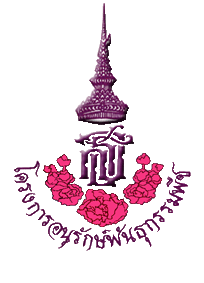 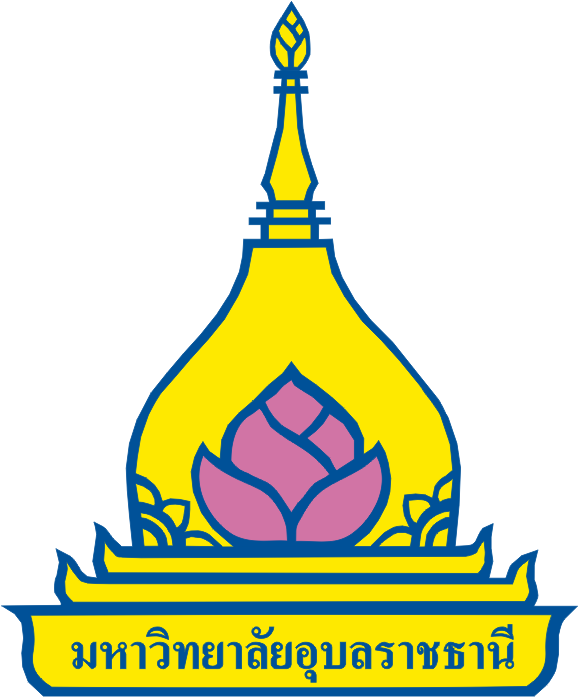 แนวทางการจัดทำเสนอโครงการอนุรักษ์พันธุกรรมพืช อันเนื่องมาจากพระราชดำริสมเด็จพระเทพรัตนราชสุดาฯ สยามบรมราชกุมารีมหาวิทยาลัยอุบลราชธานี (อพ.สธ. – มอบ.) ประจำปีงบประมาณ 2568	เพื่อให้การดำเนินการจัดเตรียมข้อเสนอโครงการ เพื่อขอรับการจัดสรรงบประมาณในการดำเนินโครงการอนุรักษ์พันธุกรรมพืชฯ (อพ.สธ.) ประจำปีงบประมาณ 2568 เป็นไปด้วยความเรียบร้อย มีประสิทธิภาพและเกิดผลกระทบที่ชัดเจน จึงได้จัดทำแนวทางการจัดทำเสนอโครงการอนุรักษ์พันธุกรรมพืช อันเนื่องมาจากพระราชดำริ สมเด็จพระเทพรัตนราชสุดาฯ สยามบรมราชกุมารี มหาวิทยาลัยอุบลราชธานี (อพ.สธ. – มอบ.) ประจำปีงบประมาณ 2567 ดังนี้ลักษณะโครงการที่เสนอและแหล่งงบประมาณโครงการที่จะเสนอขอรับการจัดสรรงบประมาณโครงการอนุรักษ์พันธุกรรมพืชฯ สามารถเสนอได้ 3 รูปแบบ ดังนี้โครงการวิจัย เป็นโครงการที่มีลักษณะการวิจัย เพื่อค้นพบสิ่งใหม่หรือแนวทางใหม่ โดยใช้กระบวนการวิจัย เป็นเครื่องมือในการดำเนินการโครงการกลุ่มนี้จะถูกส่งต่อไปเพื่อขอรับการจัดสรรงบประมาณ จากงบประมาณวิจัยของประเทศ ภายใต้ชุดโครงการอนุรักษ์พันธุกรรมพืชฯ และจะต้องใช้รูปแบบการเขียนโครงการตามแบบฟอร์มของโครงการวิจัย โดยกรอกข้อเสนอโครงการในระบบ NRMS ซึ่งเมื่อดำเนินการกรอกข้อเสนอโครงการเรียบร้อยแล้ว ยังไม่ต้องคลิกยืนยันส่งข้อเสนอโครงการในระบบ (ในเมนู “กรุณาคลิกยอมรับเงื่อนไข) และ ปริ้นท์ข้อเสนอโครงการจากระบบดังกล่าว ส่งมายังสำนักงานส่งเสริมบริหารงานวิจัย ภายในเวลาที่กำหนดโครงการบริการวิชาการ เป็นโครงการที่มีลักษณะการถ่ายทอดองค์ความรู้ ฝึกอบรม หรืออื่นๆ ที่เกี่ยวข้อง ผ่านกระบวนการบริการวิชาการโครงการในกลุ่มนี้จะถูกส่งต่อเพื่อขอรับการจัดสรรงบประมาณ จากงบประมาณแผนงานบริการวิชาการของมหาวิทยาลัยอุบลราชธานี และจะต้องใช้รูปแบบการเขียนข้อเสนอโครงการตามแบบฟอร์มของโครงการบริการวิชาการ โดยมีรายละเอียดดังเอกสารที่แนบ (1) โครงการทำนุบำรุงศิลปวัฒนธรรม เป็นโครงการที่มีลักษณะการศึกษาและทำนุบำรุงศิลปวัฒนธรรมท้องถิ่นที่เกี่ยวเนื่องกับฐานทรัพยากรด้านต่างๆ รวมไปถึงฐานทรัพยากรภูมิปัญญา โดยต้องส่งผลถึงการบำรุงรักษา และสืบทอด ศิลปะ วัฒนธรรม นั้นๆ โครงการในกลุ่มนี้จะถูกส่งต่อเพื่อขอรับการจัดสรรงบประมาณ จากงบประมาณแผนงานทำนุบำรุงศิลปวัฒนธรรม ของมหาวิทยาลัยอุบลราชธานี และจะต้องใช้รูปแบบการเขียนข้อเสนอโครงการตามแบบฟอร์มของโครงการทำนุบำรุงศิลปวัฒนธรรม โดยมีรายละเอียดดังเอกสารที่แนบ (2) กรอบการเขียนข้อเสนอโครงการ ในการเขียนข้อเสนอโครงการอนุรักษ์พันธุกรรมพืชฯ นั้น ใช้หลัก 3 กรอบการดำเนินงานและ 8 กิจกรรมของ อพ.สธ. รายละเอียดดังเอกสารที่แนบ (3) ซึ่งอยู่ภายใต้ 3 ฐานทรัพยากร ได้แก่ทรัยพากรชีวภาพทรัพยากรกายภาพทรัพยากรวัฒนธรรมและภูมิปัญญาตามแนวทางการดำเนินงานโครงการอนุรักษ์พันธุกรรมพืช อันเนื่องมาจากพระราชดำริสมเด็จพระเทพรัตนราชสุดาฯ สยามบรมราชกุมารี (อพ.สธ.) ตามแผนแม่บทประเด็นมุ่งเป้าในปีงบประมาณ 2568  โครงการอนุรักษ์พันธุกรรมพืชฯ มหาวิทยาลัยอุบลราชธานี ได้กำหนดประเด็นเป้าหมายสำหรับการจัดทำข้อเสนอ ประเด็นการดำเนินงานเกี่ยวกับ 3 ฐานทรัพยากรในทุกกรอบการดำเนินงานการประเมินผล โครงการที่เสนอขอรับการจัดสรรงบประมาณ จะได้รับการประเมินจากคณะกรรมการตามกลุ่มลักษณะโครงการดังนี้โครงการที่มีลักษณะเป็นโครงการวิจัย จะเข้าสูระบบการประเมินโครงการวิจัย โดยมีคณะกรรมการ หลักเกณฑ์และระบบการประเมิน เหมือนโครงการวิจัยทั่วไปโครงการที่มีลักษณะเป็นโครงการบริการวิชาการ จะเข้าสูระบบการประเมินของโครงการบริการวิชาการ โดยมีคณะกรรมการ หลักเกณฑ์และระบบการประเมิน เหมือนโครงการบริการวิชาการทั่วไปโครงการที่มีลักษณะเป็นโครงการทำนุบำรุงศิลปวัฒนธรรม จะเข้าสูระบบการประเมินของโครงการทำนุบำรุงศิลปวัฒนธรรม โดยมีคณะกรรมการ หลักเกณฑ์และระบบการประเมิน เหมือนโครงการทำนุบำรุงศิลปวัฒนธรรมทั่วไปกำหนดการส่งข้อเสนอโครงการ มายังสำนักงานส่งเสริมบริหารงานวิจัยฯ ภายในวันที่ 11 สิงหาคม 2566 นำเสนอโครงการต่อคณะกรรมการฝ่ายบริหาร ศูนย์ประสานงานโครงการอนุรักษ์พันธุกรรมพืชฯ มหาวิทยาลัยอุบลราชธานี เพื่อกลั่นกรองในเบื้องต้น ภายในวันที่ 18 สิงหาคม  2566แก้ไขและปรับปรุงข้อโครงการตามข้อเสนอแนะของคณะกรรมการฯ ส่งมายัง สำนักงานส่งเสริมบริหารงานวิจัยฯ ภายในวันที่ 25 สิงหาคม 2566ผู้ประสานงานสามารถติดต่อขอข้อมูลเพิ่มเติม ได้ที่ นางสาวณัชชา อักษรศรี หมายเลขโทรศัพท์ 045-353035 Email: natcha.a@ubu.ac.thนางสาวศิรินญา วามนตรี หมายเลขโทรศัพท์ 045-353035 Email: sirinya.wa.59@ubu.ac.th    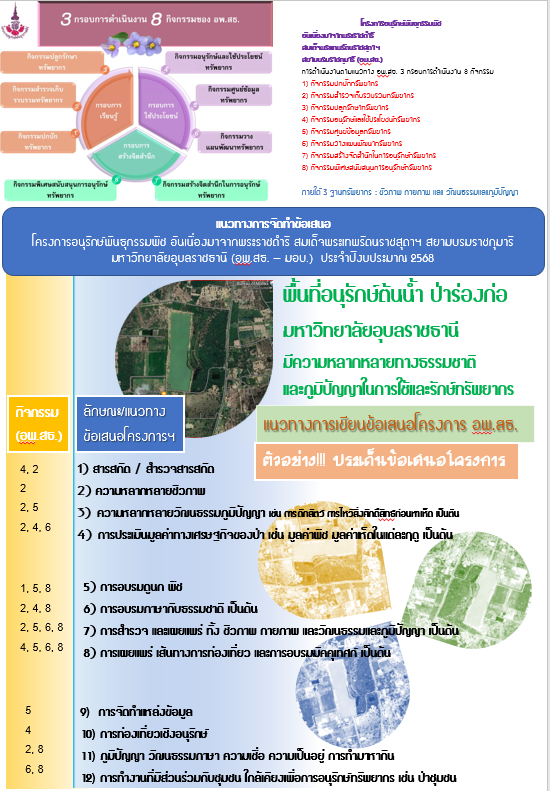 